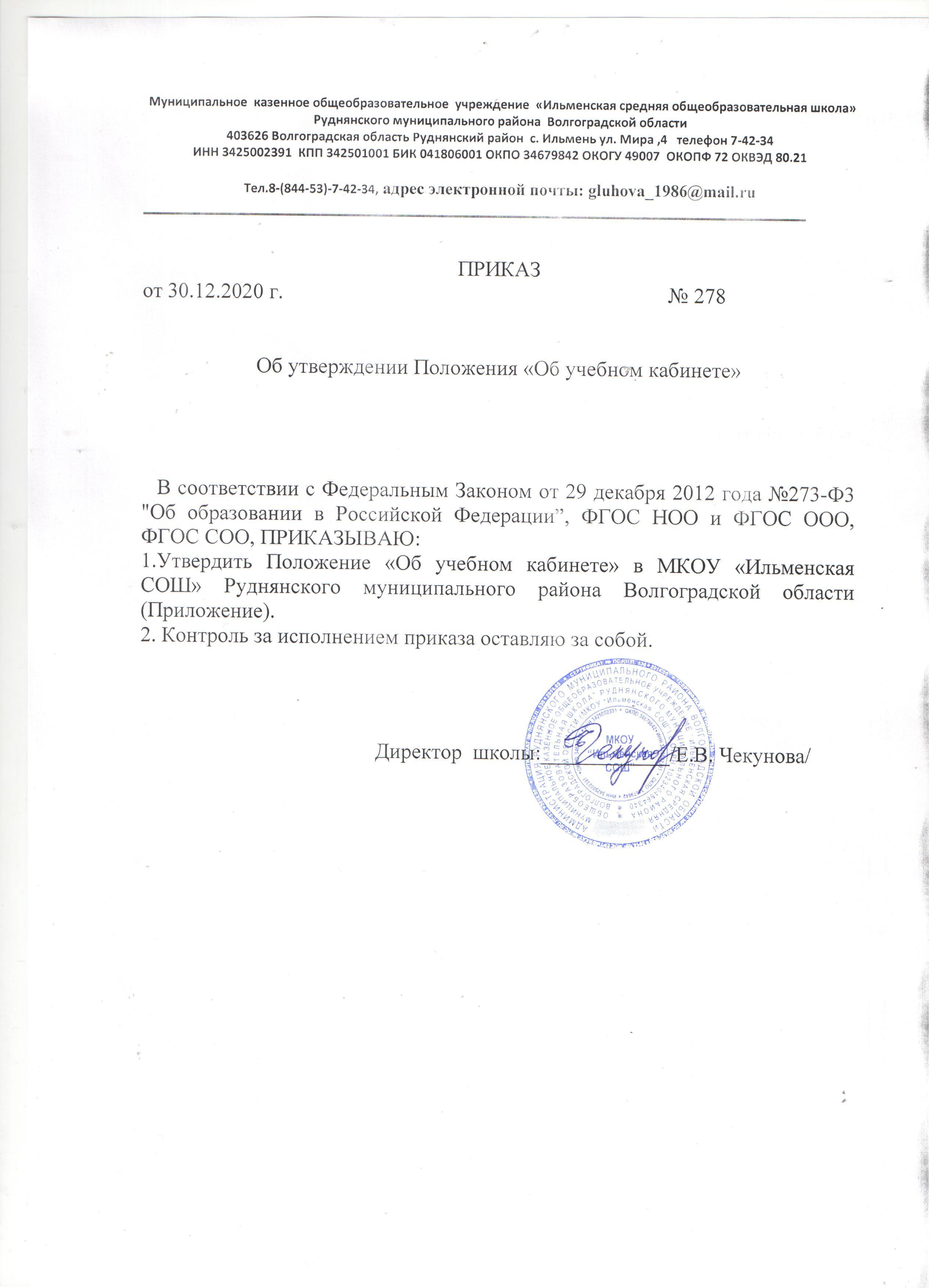                                                                                                                         Приложение УТВЕРЖДЕНОприказом МКОУ «Ильменская СОШ»Руднянского муниципального района Волгоградской областиот 30.12.2020 № 278ПОЛОЖЕНИЕоб учебном кабинете в МКОУ «Ильменская СОШ» Руднянского муниципального района Волгоградской области1. Общие положения1.1 Учебный кабинет - это учебное помещение школы, оснащенное наглядными пособиями, учебным оборудованием, мебелью, техническими средствами обучения, в котором проводится учебная и внеклассная работа с обучающимися, методическая работа по предмету с целью повышения эффективности и результативности образовательного процесса в полном соответствии с действующим федеральным государственным образовательным стандартом образования, учебным планом.1.2. Настоящее положение разработано в соответствии с Федеральным Законом от 29 декабря 2012 года №273-Ф3 "Об образовании в Российской Федерации”,  ФГОС НОО и ФГОС ООО, ФГОС СОО.Федеральными требованиями к образовательным учреждениям в части минимальной оснащенности учебного процесса и оборудования учебных помещений (утверждены приказом МинобрнаукиРоссии от 4 октября 2010 г. № 986. зарегистрированы в Минюсте России 3 февраля 2011 г.. регистрационный N 19682). санитарно-эпидемиологическими требованиями к условиям и организации обучения в общеобразовательных учреждениях (утверждены постановлением Главного государственного санитарного врача Российской Федерации от 29 декабря 2010 г. N 189 зарегистрированы в Минюсте России 3 марта 2011 г.. регистрационный N 19993).1.3. Оснащение учебного кабинета должно обеспечивать возможность:- достижения планируемых результатов освоения основной образовательной программыосновного общего образования всеми учащимися:- развития личности, способностей, удовлетворения познавательных интересов,самореализации учащихся, в том числе одаренных и талантливых, через организацию учебной и внеурочной деятельности, социальной практики, общественно полезной деятельности, систему кружков, клубов, секций, студий;- овладения учащимися ключевыми компетенциями, составляющими основу дальнейшегоуспешного образования и ориентации в мире профессий;- индивидуализации процесса образования посредством проектирования и реализациииндивидуальных образовательных планов обучающихся, обеспечения их эффективнойсамостоятельной работы:формирования у учащихся опыта самостоятельной образовательной, общественной,проектно-исследовательской деятельности;- включения учащихся в проектную и учебно-исследовательскую деятельность;- проведения наблюдений и экспериментов, в том числе с использованием учебноголабораторного оборудования, виртуальных лабораторий, вещественных и виртуально- наглядных моделей и коллекций;- проектирования и конструирования, управления объектами, программирования:- создания учащимися материальных и информационных объектов.2. Требования к учебному кабинету2.1.Наличие в кабинете нормативных документов (Государственный образовательныйстандарт, календарные планы, измерители, требования и др.), регламентирующихдеятельность по реализации программы по предмету.2.2.Укомплектованность кабинета учебным оборудованием, учебно-методическимкомплексом средств обучения, необходимых для реализации учебных программ,реализуемых школой на основании «Перечня учебного и компьютерного оборудованиядля оснащения общеобразовательных учреждений» в соответствие с требованиямиФГОС.2.3.Соответствие учебно-методического комплекса и комплекса средств обучениятребованиям стандарта образования и образовательным программам.2.4.Обеспеченность учебниками, дидактическими материалами, раздаточнымматериалом в соответствии с образовательной программой школы.2.5.Наличие вариативного дидактического материала по основным темампреподаваемых учителем предметов (карточки с вариантами заданий, упражнений,вопросов и т.п.), необходимый для выполнения учебных программ, реализуемых лицеемв результате введения ФГО НОО и ФГОС ООО. Этот дидактический материал долженобновляться учителем по мере необходимости в соответствии с прохождением учебнойпрограммы, изменением интересов детей. Дидактический материал может храниться, втом числе, на электронных носителях.2.6.Наличие планов и отчётов работы учителя, планов-конспектов открытых уроков,выступлений учителя на заседаниях методических объединений, совещаниях,педсоветах, семинарах, конференциях и т.д., печатные работы учителя, мультимедийноепредставление (видеоматериалы, компьютерные презентации открытых уроков,родительские собрания, внеклассные мероприятия и др.).2.7.Соблюдение эстетических требований к оформлению кабинета: наличие постоянныхи сменных учебно-информационных стендов.2.8.Стендовый материал учебного кабинета должен содержать:- государственный образовательный стандарт по предмету (минимально необходимоесодержание образования и требования к уровню обязательной подготовки);- рекомендации для учащихся по проектированию их учебной деятельности (подготовкак тестированию, экзаменам, практикумам и др.);- правила техники безопасности работы и поведения в кабинете;- материалы, используемые в учебном процессе;-выставочные работы учащихся;-рекомендации по организации и выполнению домашних заданий, по подготовке кразличным формам диагностики; -классный уголок.2.9.Соблюдение правил техники безопасности (журнал о проведении инструктажа поТБ), санитарно-гигиенических норм в учебном кабинете.2.10.Наличие расписания работы учебного кабинета по обязательной программе,программе дополнительного образования, индивидуальным занятиям с отстающими, содаренными учащимися, консультации и др.3. Оборудование учебного кабинета3.1.Помещение учебного кабинета, его оборудование, площадь, освещенность ивоздушно-тепловой режим, расположение и размеры рабочих, учебных зон должнысоответствовать государственным санитарно-эпидемиологическим правилам инормативам и обеспечивать возможность безопасной и комфортной организации всехвидов учебной и внеурочной деятельности для всех участников образовательного процесса, а также требованиям пожарной безопасности.3.2.Оснащение учебных кабинетов должно обеспечиваться:-набором традиционной учебной техники для обеспечения образовательного процесса;-автоматизированное рабочее место (АРМ) включает компьютерное рабочее место испециализированное цифровое оборудование;-программное обеспечение, позволяющие педагогу и учащимся наиболее полнореализовать профессиональные и образовательные потребности.-традиционные средства обучения по предметным областям, которые содержатразличные средства наглядности, а также лабораторное и демонстрационноеоборудование, приборы и инструменты для проведения натурных экспериментов и пр.3.3.В учебном кабинете оборудуется удобное рабочее место для педагогическогоработника: рабочий стол, приставка для демонстрационного оборудования итехнических средств обучения, шкафы для хранения наглядных пособий,экспозиционные устройства, инструменты и приспособления в соответствии соспецификой преподаваемой дисциплины.3.4.Рабочее место педагогического работника оборудуется классной доской, котораядолжна быть изготовлена из материалов, имеющих высокую адгезию с материалами,используемыми для письма, хорошо очищаться влажной губкой, быть износостойкими,иметь темно-зеленый цвет и антибликовое покрытие. При использовании маркернойдоски цвет маркера должен быть контрастным (черный, красный, коричневый, темныетона синего и зеленого). Классные доски должны иметь лотки для задержания меловойпыли, хранения мела, тряпки, держателя для чертежных принадлежностей.3.5.Допускается оборудование учебных помещений и кабинетов интерактивнымидосками, отвечающими гигиеническим требованиям.3.6. Каждый учащийся обеспечивается рабочим местом с учетом его роста, состояниязрения и слуха. Организация рабочих мест должна обеспечивать возможностьвыполнения практических и лабораторных работ в полном соответствии с практическойчастью образовательной программы, при этом необходимо учитывать требованиятехники безопасности, гарантировать безопасные условия для организацииобразовательного процесса.3.7.При оборудовании учебных помещений соблюдаются следующие размеры проходови расстояния в сантиметрах:-между рядами двухместных столов - не менее 60;-между рядом столов и наружной продольной стеной - не менее 50 - 70;-между рядом столов и внутренней продольной стеной (перегородкой) или шкафами,стоящими вдоль этой стены - не менее 50;-от последних столов до стены (перегородки), противоположной классной доске, - неменее 70, от задней стены, являющейся наружной – 100;-от демонстрационного стола до учебной доски - не менее 100;-от первой парты до учебной доски – не менее 240;-наибольшая удаленность последнего места обучающегося от учебной доски - 860;-высота нижнего края учебной доски над полом - 70 - 90;3.8.Полы в учебных кабинетах должны быть без щелей, дефектов и механическихповреждений.3.9.Оформление учебного кабинета должно соответствовать требованиям современногодизайна для учебных помещений.4. Организация работы учебного кабинета4.1.Занятия в учебном кабинете проводятся в соответствии с действующим расписаниемзанятий и внеурочной деятельностью.4.2.В целях сохранности учебно-методической базы и УМК приказом директора лицея назначается заведующий кабинетом из числа работающих в нем педагогов. Исполнениеобязанностей заведующего учебным кабинетом осуществляется в соответствии сдолжностной инструкцией заведующего кабинетом и настоящим Положением.4.4.Заведующий учебным кабинетом:-планирует работу учебного кабинета, в т. ч. организацию методической работы;-максимально использует возможности учебного кабинета для осуществленияобразовательного процесса;-выполняет работу по обеспечению сохранности и обновлению технических средствобучения, пособий, демонстративных приборов, измерительной аппаратуры,лабораторного оборудования, других средств обучения, т. е. по ремонту и восполнениюучебно-материального фонда кабинета;-осуществляет контроль за санитарно-гигиеническим состоянием кабинета;-принимает на ответственное хранение материальные ценности учебного кабинета,ведет их учет в установленном порядке;-при нахождении обучающихся в учебном кабинете несет ответственность засоблюдение правил техники безопасности, санитарии, за охрану жизни и здоровьядетей. 5. Требования к документации кабинета5.1.Наличие приказа о назначении заведующего кабинетом;5.2.Наличие паспорта кабинета, оформленного с указанием функциональногоназначения, имеющегося в нем оборудования, приборов, технических средств,наглядных пособий, учебников, методических пособий, дидактических материалов,ЦОР, ЭОР и др;5.3.Наличие правил техники безопасности и журнал инструктажа учащихся по техникебезопасности.5.4.Наличие акта приемки кабинета на предмет подготовки к функционированию.5.5.Наличие плана работы кабинета на учебный год и перспективу.5.6. Анализ работы кабинета.5.7.Состояние учебно-методического обеспечения кабинета: Перечни:-измерители выполнения федерального государственного образовательного стандарта,усвоения образовательной программы, рабочей(их) программ по предметам:- учебно-методическая, художественная и пр. литература,- дадактический и раздаточный материалы;- ЭОР, ЦОР.Образец составления перечня демонстрационных, дидактических и прочих материалов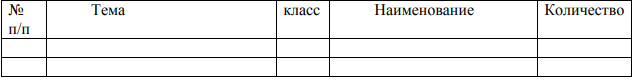 6. Оценка деятельности кабинета6.1. Выполняется один раз в год в качестве смотра кабинетов.6.2.По результатам смотра подводятся итоги и определяются кабинеты, подлежащиеоплате и размер оплаты.6.3. Организация смотра-конкурса учебных кабинетовСмотр-конкурс организуется в МКОУ «Ильменская СОШ» один раз в год, наосновании приказа директора, утверждаются сроки проведения и состав конкурснойкомиссии.Критерии оценки деятельности кабинета.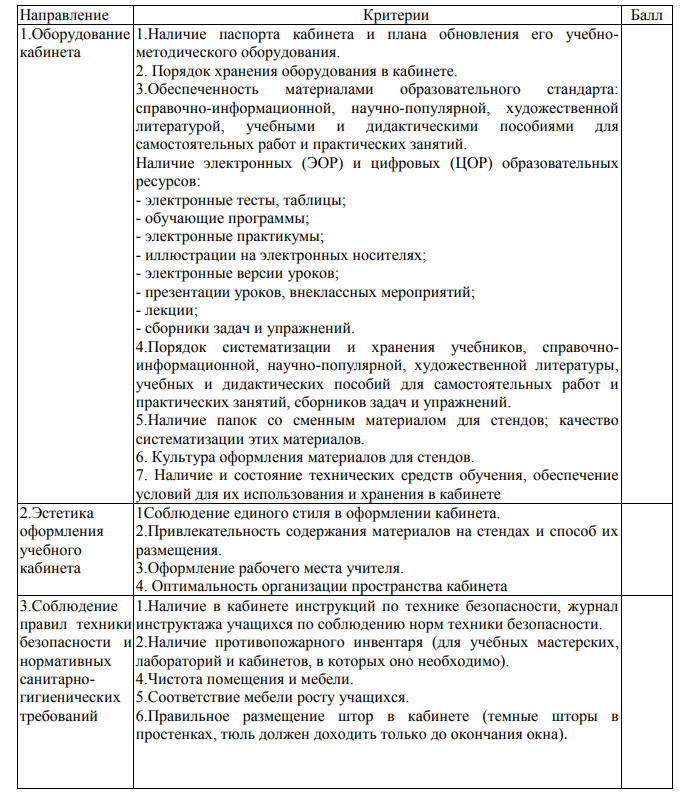 7. Правила пользования учебным кабинетом обучающимися7.1. Учебный кабинет открывается за 15 минут до начала занятий.7.2. Запрещается:- Загромождать проходы сумками и портфелями;- Передвигать мебель;- Приносить посторонние предметы на уроки;- Трогать электрические розетки;- Садиться и загромождать радиаторы отопления.